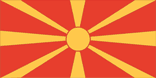 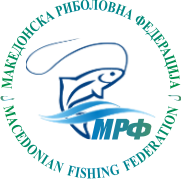          Н А Т П Р Е В А Р У В А Ч К И     Д Н Е В Н И К        за 4-то коло од СУПЕР ЛИГАЗа дисциплина: “ ПЛИВКА”Одржан на ден 09.09.2018 год. на  Тиквешко езеро    Секретар:								Главен судија:           Мартин Павлов					                   Лазар ЛазаровскиСтартенбројИме и презиме на натпреварувачотУловена тежина (гр)ПласманБодови1.ВАСИЛ  ХАЏИСКИ1410752.ИВАНЧО  БОГОЕВСКИ870843.БЛАЖЕ  НИКОЛОСКИ31301114.ТОНИ  ГОГОВЧЕВСКИ2905395.ГОРАН  ДИМИТРИЕВСКИ6701026.ЗЛАТКО  МИТРЕВ1880667.ЌИРЕ  МАЛИНКОВ2045578.МАРЈАН  ГЕОРГИЕВСКИ805939.ЗОРАН  КОЖУХАРОВ64511110.ГОРАН  ЦУЦУЛОСКИ297021011.БОРЧЕ  ЕЛЕНОВ283048